Додаток 2 до Положення щодо впровадження в Головному управлінні статистики у Чернівецькій області механізмів заохочення викривачів та формування культури повідомлення про можливі факти корупційних або пов’язаних з корупцією правопорушень, інших порушень Закону України «Про запобігання корупції» (підпункт 2 пункту 10 розділу V)ПАМ’ЯТКАщодо правового статусу, прав та гарантій захисту викривача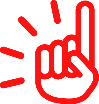 Важливо!викривач – це фізична особа (громадянин України, іноземець, особа без громадянства), яка має переконання, що інформація є достовірною;повідомлення викривача має містити інформацію про факти корупційних або пов’язаних з корупцією правопорушень, інших порушень Закону України «Про запобігання корупції», тобто такі фактичні дані, що підтверджують можливе вчинення правопорушення та можуть бути перевірені (зокрема, це відомості про: обставини правопорушення, місце і час його вчинення, особу, яка його вчинила, тощо);інформація стала відома викривачу у зв’язку з його трудовою, професійною, господарською, громадською, науковою діяльністю, проходженням служби чи навчання, участю у передбачених законодавством процедурах, які є обов’язковими для початку такої діяльності, проходження служби чи навчання.Викривач має наступні права:бути повідомленим про його права та обов’язки;на отримання інформації про стан та результати розгляду;подавати докази, давати пояснення, свідчення або відмовитися їх давати;на безоплатну правову допомогу у зв’язку із захистом прав викривача;на відшкодування витрат у зв’язку із захистом прав викривачів, витрат на адвоката та судовий збір;на конфіденційність та анонімність;на забезпечення безпеки щодо себе та близьких осіб, майна та житла у разі загрози життю і здоров’ю або на відмову від таких заходів;на винагороду;на отримання психологічної допомоги; на звільнення від юридичної відповідальності у визначених випадках.Викривач має наступні гарантії:                   Викривач може звернутися за захистом своїх прав до:Пам’ятка вручена та з нею ознайомлено: ___________     _______________        _____________________________________       (дата)                        (підпис)                                            (ПІБ працівника)